函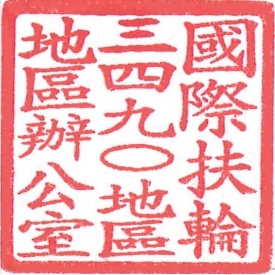 為準備接待2015-2016年度Australia, Elliot Martin Goetzki THORP，請 貴社詳閱接待文件申請程序須知，煩請收到後以急件處理。所有文件需以電腦打字、列印並簽字後，確認所有應寄出文件，以限時掛號、宅急便或快遞方式寄回地區青少年交換委員會。Inbound學生接待相關資料：
2015-2016年度接待社應於 2015年10月19日【星期一】前繳回Guarantee Form與入學許可證正本各三份。此外，以下三表請以電子檔形式提供：接待社組織表、接待家庭預定表、Host Information Sheet。地區收齊上述資料後將盡速寄至多地區，以利發函給教育部及外交部，準備Inbound學生簽證核發所需資料。扶輪社認證相關資料：貴社已完成。聯絡人：RYE執行秘書 蔡雨珊(Elisa)、莊媁茹(Diane)
電話：(02)2968-2866    傳真：(02)2968-2856  手機：0933-663490
E-mail：rye@rid3490.org.tw    http://rye.rid3490.org.tw正本：如受文者副本：總監當選人、總監提名人、各分區助理總監、地區副秘書、RYE委員會地區總監：青少年交換委員會主委：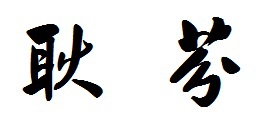 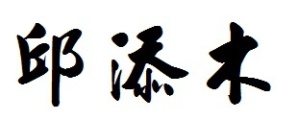 